ATA CEE 220:000.00 – Comissão de Estudo Especial de Elaboração de Projetos para Disposição de Rejeitos e Estéreis em Mineração – NBR 13.028ATA DA 3 ª REUNIÃO/2023				         DATA:  07.02.2023INÍCIO: 13:00	TÉRMINO: 16:30LOCAL: IBRAM-MG – Rua Sergipe, 1440 – 4ºandar – Belo Horizonte/MGCOORDENADOR(A): Fernando Portugal Maia SalibaSECRETÁRIOS(A): Henrique Oliveira Alves (NBR 13028)ANALISTA ABNT: Antônio Cordeiro (ABNT)PARTICIPANTESPRESENTESAs Partes Interessadas são identificadas conforme PI/DT 00.00.11 – Comissão de Estudo – Partes Interessadas – Identificação.Partes Interessadas (PI): (1) Produtor; (2) Consumidor Intermediário; (3) Consumidor Final; (4) Órgãos Técnicos; (5) Fornecedor de Insumos; (6) Órgão regulador/regulamentador/acreditador; (7) Organismo de avaliação da conformidade;  (8) Fornecedor do serviço; (9) Empresa de Capacitação;  (10) Empresa onde o sistema será implantado; (11) Empresa implantadora do sistema; (12) Pessoas objeto da qualificação; (13) Empresa que fornece a mão de obra; (14) empresa que utiliza a mão de obra.MPE: Micro e Pequena EmpresaPONTO INDIVIDUAL: PONTO ON-LINE:AUSENTES JUSTIFICADOS CONVIDADOS A relação de convidados está no Anexo A.EXPEDIENTE Fernando Saliba, coordenador da CEE220 abriu a reunião dando boas-vindas a todos e apresentou os assuntos a serem tratados durante a reunião inicial, na qual incluiu a aprovação da pauta da reunião, ata da reunião anterior, discussão sobre os itens 5.1, 5.2 e 5.3 da norma atual NBR 13.028.ASSUNTOS TRATADOS Pauta da 3° reuniãoFoi aprovada por todos os participantes, a pauta apresentada não havendo sugestões ou alterações na proposta apresentada.Ata da 2° ReuniãoFoi aprovada por todos os participantes, a ata da 2° reunião após correção de grafia observada ao longo do texto.Itens Discutidos e Aprovações no Texto da NormaOUTROS ASSUNTOSFoi aprovada a inclusão de um tópico na norma sobre os estudos de ruptura hipotética. O GT deverá avaliar e apresentar futuramente à comissão, os assuntos a serem abordados bem como se assunto deverá ser incluso dentro de um capitulo específico ou independente.ENCERRAMENTOFernando Saliba encerrou a reunião agradecendo a presença de todos.6    PRÓXIMA REUNIÃO DATA: 08.03.2023            Horário:  NBR 13.028 – 13:00 às 17:30LOCAL: IBRAM-MG – Rua Sergipe, 1440 – 4º andar – Belo Horizonte/MG e remota (link https://bit.ly/3RVTr16).ORDEM DO DIA:Aprovação da PautaAprovação da Ata da Reunião anteriorRevisão do Item 5.4 - Projetos da barragem (somente os subitens a seguir):Item 5.4.1 Premissas, hipóteses admitidas e critérios de projeto Item 5.4.2 Geometria e arranjo geral Item 5.4.3 Ocupação do reservatórioItem 5.4.4 Balanço hídricoItem 5.4.5 Estruturas auxiliares Item 5.4.6 Desvio de curso de águaItem 5.4.7 Tratamento das fundaçõesItem 5.4.8 Drenagem interna do maciço Item 5.4.9 Impermeabilização da barragemOs formulários para envio dos comentários e sugestões dos itens a serem discutidos na próxima reunião, encontram-se no Anexo C. Favor preencher os formulários independentes para cada norma.Esta ata também é um convite para a próxima reunião conforme data, local e horário acima. Favor confirmar presença.Anexo ARelação de convidadosForam também publicados pela ABMS os seguintes convites: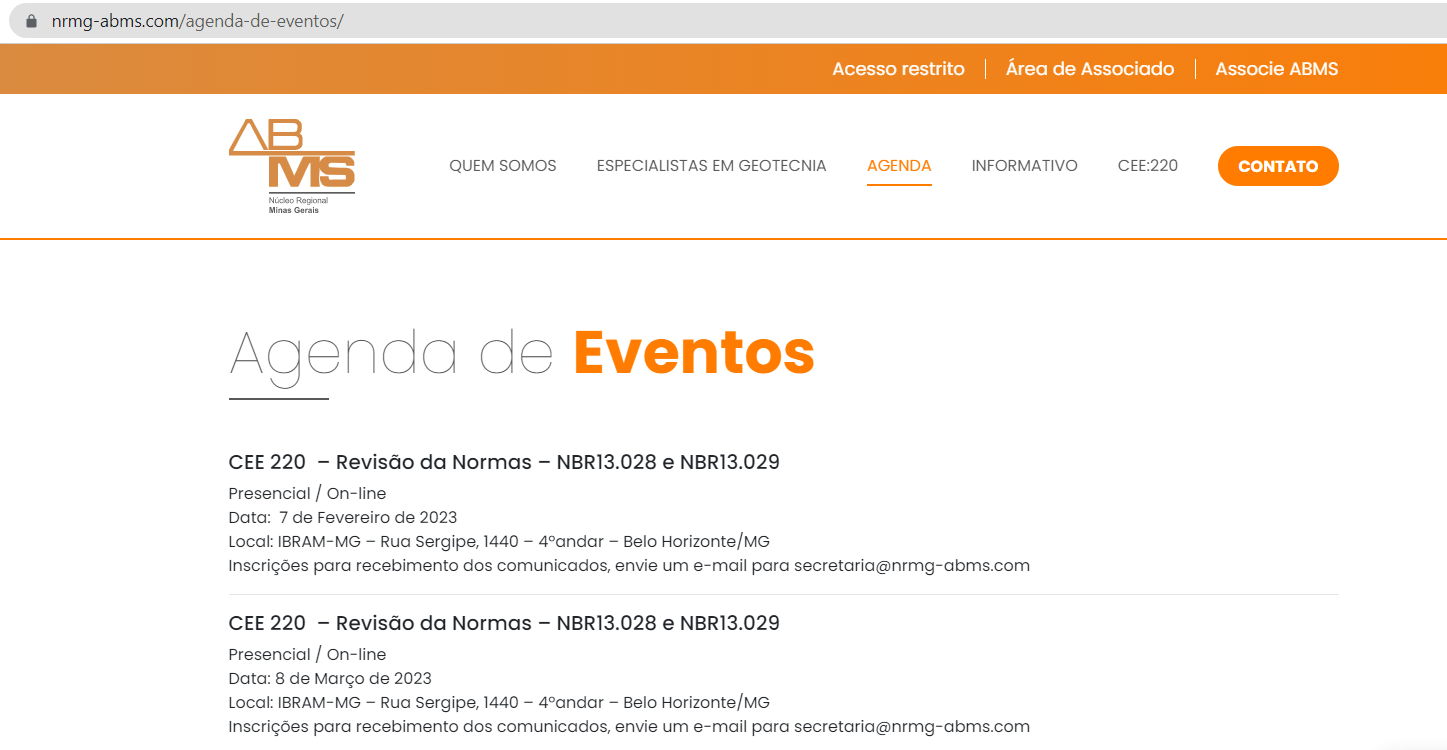 Anexo BCronograma de Trabalho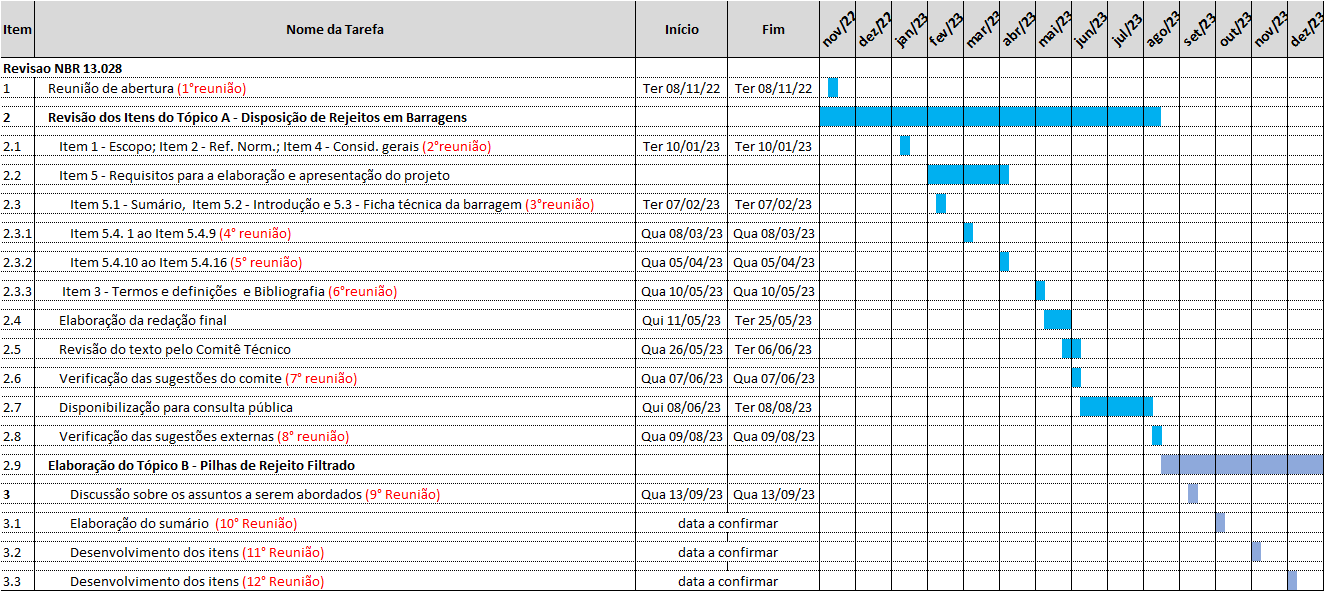 Anexo CFormulário para Comentários e Sugestões aos Itens a Serem Discutidos na Próxima ReuniãoEMPRESAREPRESENTANTEABMSFERNANDO SALIBAABMSBARBARA MAGALHÃESABNTANTONIO CORDEIROANGLO AMERICANFELIPE FERRARI REZENDEANMCLAUDINEI OLICEIRA CRUZANMELIEZER SENNA GONÇALVES JUNIORANMLUIZ PANIACOANMLETICIA MORAISCSN MINERAÇÃO RACHEL GONÇALVES BRAGAGERDAUAURELIANO R.C. ALVESGWS ENGENHARIA ANDRÉ LAURIANO HATCHJAIME MESQUITA DE SOUZAIBRAMJOÃO CARLOS DE MELOJAGUAR MININGRENATO VINICIUS SILVA SANTOSSTATUM GEOTECNIACRISTIANE AMELIA DE BRITO GOMESSTATUM GEOTECNIAROGER DIEGO NASCIMENTO SANTOSSTATUM GEOTECNIAWALFRIDO PERIRA VIDIGAL JUNIORVALERICARDO LEÃO CASTRO MUNIZVALE BRENO CASTILHOWALM BH ENGENHARIAOTHON JOSÉ ROCHAEMPRESAREPRESENTANTENÃO INFORMADOBRENO SILVANÃO INFORMADOBRENO VITORNÃO INFORMADOJOÃO CARLOS DOURADONÃO INFORMADOJOÃO PAULO REZENDEABMSEUGENIO PABSTAECOMGUILHERME ANUNCIAÇÃOANGLO GOLD ASHANTIMARCIO FERNANDO MANSUR GOMESCBMMMARCOS ANTONIO LEMOS JUNIORCBMMROBERTO ALVARENGA ALVARESCMOCJOAO PAULO APARECIDO ARRUDACMOCTAINARA S SOUZADAC3ALEXANDRE NOVAESDAMRENATA GOMESDFMAISDANIEL ROCHA LANZIERIFONNTES GEOTECNICARODRIGO ALMEIDAGEOCOBACARLA CORREIAGEOCOBAJOSÉ BERNARDINOGEOENVIRONLUCIANO SANTOSGEOESTAVELISABEL CAMPANTE CARDOSO VALEGEOESTAVELLEONARDO VENTURAGEOESTAVELSARAH FIGUEIREDO LUIZGEOMIL SERVICOS DE MINERAÇÃOGUSTAVO AZEVEDOKINROSSDANIEL O. ROCHAKINROSSVANIA SILVAKLOHNBRUNO BICALHOKLOHNLUCIANO SOUZALUNDINMININGHENRIQUE OLIVEIRA ALVESMOSAICCOTHIAGO OLIVEIRATEC3CARLA CAROLINE ALLESSITEC3FELIPE ANGELO NEVES CAMPERATEC3UILIAN DA ROCHA ALBINOTEC3GUILHERME ROBERTO SLONGOTETRA TECHRAIMUNDO OLIVEIRATHEMAGCRISTIAN CHACON QUISPEVALEDANIEL DE OLIVEIRA DOURADOVALEFELIPE JORGE TEIXEIRAVALEWILLYAN DEBASTIANIWALM ENGENHARIALETICIA IMBUZEIROWALM ENGENHARIALUIZ RENATO MARTINI FILHOWALM ENGENHARIACAIO GRIPP BENEVENTEENTIDADEREPRESENTANTEBHP BILLITONDANIELE CÂMARA ALEXANDRE MORAISItem DiscutidoDecisão da CEEItem 5.1 – Sumário Mantida a redação original sem nenhuma alteraçãoItem 5.2 - IntroduçãoAprovado a alteração do texto da letra “e” para:e) forma de disposição de rejeito no reservatório.Item 5.3 - Ficha técnica da barragemMantida a redação original do 1° parágrafo sem nenhuma alteraçãoItem 5.3.1 - Estudos tecnológicos e caracterização física dos rejeitosMantida a redação original sem nenhuma alteraçãoItem 5.3.2 - Caracterização química dos rejeitosNão houve consenso sobre a proposta apresentada.Sr. Luciano da empresa Geoenviron irá propor uma nova redação para esse item. Deverá considerar todos os aspectos discutidos e apresentados pelos participantes durante a reunião.Item 5.3.3 - Estudos locacionaisMantida a redação original sem nenhuma alteraçãoItem 5.3.4 - Estudos hidrológicos e hidráulicosMantida a redação original sem nenhuma alteraçãoItem 5.3.5 - Estudos geológico-geotécnicosMantida a redação original do 1° parágrafo sem nenhuma alteraçãoItem 5.3.5.1 Geologia regional e localMantida a redação original sem nenhuma alteraçãoItem 5.3.5.2 FundaçõesExcluir o termo “alteamentos a montante” mencionado no 2° parágrafo passando a redação para:“Para barragens alteadas sobre os rejeitos (linha de centro) ...”Item 5.3.5.3 Materiais de construçãoMantida a redação original sem nenhuma alteraçãoItem 5.3.6 - Estudos sísmicosSubstituição de todo item para a nova redação:“O projeto de barragem de rejeitos deverá considerar estudos sísmicos.O estudo sísmico deve avaliar o potencial de sismicidade (natural ou induzida) na área de implantação da barragem, com base em bibliografias ou estudos específicos.
NOTA:Sugere-se a realização de estudos de ameaça sísmica probabilísticos (PSHA) ou determinísticos (DSHA), se aplicável, de forma a correlacionar o sismo de projeto a classificação da estrutura, conforme recomendado pela CDA, GISTM e ICOLD.”Nome do Contato Relacionadoe-mailAdriana Castroadr@coba.com.brAércio Januzziaercio.januzzi@arcelormittal.com.brAgenda Ibramagenda.ibram@ibram.org.brAlessandro Lucioli Nepomucenoalessandro.nepomuceno@kinross.comAlexandre Goncalves Santosalexandre.santos@samarco.comAlexandre Novaesalexandre.novaes@dac3engenharia.com.brAlexandre Valadares Melloalexandre.mello@ibram.org.brAlfredo Mucci Danielalfredo.mucci@bauminas.com.brAline Pereira Leite Nunesaline.nunes@ibram.org.brAlisson Costaalisson.costa@themag.com.brAlline Simões Ferreira Cunhaalline.simoes@erobr.comAloysio Salibaasaliba@tec3engenharia.com.brAmarildo Ramos Fernandesamarildo.fernandes@hatch.comAna Carolina Valladares Belisario De Paula Pintoana.belisario@samarco.comAna Luiza Chaves Colaresana.colares@largoinc.comAna Maria Ferreira Cunhaana.cunha@kinross.comAna Yodaana.yoda@tractebel.engie.comAnderson Silvaanderson.silva@geoestavel.com.brAndré andre@terracota.proAndré Alcântaraandre.alcantara@samarco.comAndré Cezar Zinganoandrezin@ufrgs.brAndré Euzebio De Souzaaeuzebio@dfmais.eng.brAndré Guimarãesandre.guimaraes@statum.eng.brAndré Lauriano andre.lauriano@gwsengenharia.com.brAndré Limaandre.lima@tpfe.com.brAndré Pacheco De Assisaassis@unb.brAntonio Alberto Froes Schettinoantonio.schettino@mosaicco.comAntonio Carlos Bertachiniberta@mdgeo.com.brAntônio Neves Santanaantonio.neves@usiminas.comAugusto Ferreira Mendonçaafmendonca@uol.com.brAugusto Romaniniaugusto.romanini@usiminas.comAureliano Robson Corgozinho Alvesaureliano.alves@gerdau.com.brBárbara Lizandra Nascimentobarbara.nascimento@safm.com.brBenício de Assis Araújo Júniorbjunior@klohn.comBreno Castilhobreno.castilho@vale.comBruno Delgadobruno.delgado@vale.comCamila Garofalo Maiacamila.maia@cba.com.brCândida Bicalho Marquescandida.bicalho@angloamerican.comCarla Allessicallessi@tec3engenharia.com.brCésar Luis Alvescesar.alves@samarco.comChristiane Cantagalli De Oliveira Malheiroschristiane.malheiros@vale.comCinthia De Paiva Rodriguescinthia.rodrigues@ibram.org.brClaudia Franco De Salles Diasclaudia.dias@ibram.org.brClaudio Rezendeclaudio.rezende@bamin.com.brClaudio Silvaclaudio.silva@statum.eng.brCristian Quispecristian.quispe@themag.com.brCristiane Gomescristiane.gomes@statum.eng.brCristiano Corrêa Webercristiano@copelmi.com.brCristina Miranda De Novaiscristina.novais@gerdau.com.brDaise Anne P. Meira Damascenodaise.damasceno@equinoxgold.comDaniel De Oliveira Rochadaniel.rocha@nexaresources.comDaniel Debiazzi Netoddebiazzi@embusa.com.brDaniel Gonçalvesdaniel.goncalves@cbmm.comDaniel Medeiros De Souzadaniel.medeiros@samarco.comDaniel Rochadaniel.rocha@kinross.comDaniele Câmara Alexandre Moraisdaniele.morais@bhp.comDaniele Moraisdaniele.morais@bhp.comDanielli Soares Melo Gaiottidanielli.gaiotti@samarco.comDanilo Rodrigues Mirandadrmiranda3@gmail.comDavi Bomtempodavi.bomtempo@cni.com.brDenise De Abreu Peixotodenise.peixoto@samarco.comDiego Henrique Goulart De Freitasdiego.freitas@mosaicco.comDinésio Francodfranco@dfmais.eng.brEder De Sílvioeder.silvio@sammetais.com.brEdinilson Araújo Barbosaedinilson.barbosa@safm.com.brEdnelson Presottiednelson.presotti@vale.comElder Berigoebeirigo@telluscompany.com.brElias elias@terracota.proElias Josafá Cotaelias@terracota.proElisa Romano Dezoltelisa.dezolt@vale.comErick Vinicius Teixeira De Oliveiraerick.oliveira@kinross.comErnesto Tadeu Bossiernesto.bossi@alcoa.comEvandro Gimenesevandro_gimenes@yahoo.comFábio Henrique Vieira Figueiredoffigueiredo@fwcadvogados.com.brFabio Marinho da Silvafms@coba.com.brFabrícioaulasgraduacaoepos@gmail.comFelipe Ferrari Rezendefelipe.rezende@angloamerican.comFernando Salibapresidente@nrmg-abms.comFilipe Colen De Freitas Guimarãesfilipe.guimaraes@equinoxgold.comFlavio De Araujo Amorimflavio.amorim@mosaicco.comFrancisco De Assis Lafeta Coutofrancisco.couto@gerdau.com.brFrancisco Nuncesfrancisco.nunes@hatch.comFrank Marcos Da Silva Pereirafrank.pereira@vale.comFrederico Araujofaraujo@amg-br.comFrederico Nascimento Mendes Bezerra Frederico Befrederico.bezerra@vale.comFrederico Souza Deodorofrederico.deodoro@kinross.comGeraldo Sarquis Diasgeraldo.dias@angloamerican.comGermano Araújogaraujo@telluscompany.com.brGerson Paesgerson.paes@semas.pa.gov.brGilberto Carlos Nascimento Azevedogilberto.azevedo@kinross.comGiovani José Pedrosagiovani.pedrosa@gerdau.com.brGiovanna Scognamiglioext.giovanna.scognamiglio@nexaresources.comGisele Custódiogcustodio@saffengenharia.com.brGladys Aquinogladys.aquino@fonntesgeotecnica.comGuilherme Alvares Duarte Cruzguilherme.cruz@kinross.comGuilherme Anunciaçãoguilherme.anunciacao@aecom.comGuilherme Augusto De Souza Freitasguilherme.freitas.gf1@nexaresources.comGuilherme Isidoro Pereiragip@coba.com.brGuilherme Lima De Moura Salesguilherme.sales@angloamerican.comGuilherme Simões Ferreiraguilherme.ferreira@nexaresources.comGuilherme Slongogslongo@tec3engenharia.com.brGustavo Correiagustavo.correia@alcoa.comGustavo De Azevedo Pereira gustavo@geomil.com.brGustavo Freitas Gonçalvesgustavo@minerita.com.brGustavo Valeriano Batistagustavo.batista@comipa.com.brGustavo Viannagustavovianna.abms@gmail.comHelena Nuneshelena.nunes@cba.com.brHenrique Oliveira Alveshenrique.alves@lundinmining.comHenrique Santoshenrique.santos@alcoa.comHermes Ferreirahermes.ferreira@mrn.com.brHevaldo Duarte hevaldo.duarte@ausenco.comHugo Rochahrocha@saffengenharia.com.brIsabela Camila Da Cunhaisabela.cunha@lundinmining.comIzabel izabel@geocompany.com.brJaqueline Musmanjacqueline.musman@dam.com.brJoão Arrudajoao.arruda@br.cmoc.comJoão Carlos Melojoao.melo@ibram.org.brJoão Paulo dos Santosjpsantos@saffengenharia.com.brJoaquim Pimenta De Avilajoaquim.avila@pimentadeavila.com.brJosé Bernardino jbb@coba.com.brJose Luiz Furquim Werneck Santiagojose.l.santiago@arcelormittal.com.brJose Mário Mafrajose.mafra@walmengenharia.com.brJuliana Borges De Lima Falcãojuliana.falcao@cni.com.brJulio Cesar Nery Ferreirajulio.nery@ibram.org.brKássio Fonseca Ferreirakff@minerita.com.brLauro Ângelo Dias De Amorimlaamorim@anglogoldashanti.com.brLea Cristina Kosckalea.kocska@mosaicco.comLeandro Azevedolazevedo@saffengenharia.com.brLeandro Barcelos leandro.barcelos@tetratech.comLeandro Campos De Farialeandro.faria@cba.com.brLeila Aparecida Dos Santos Motta Cunhaleila.cunha@kinross.comLeonardo Corrêa Grassi Bissacotleonardo.bissacot@mosaicco.comLeonardo Machado leonardodasilvamachado@hotmail.comLeonardo Pereira Padulalppadula@anglogoldashanti.comLeonardo Santosleonardo.santos@kinross.comLeonardo Venturaleonardo.ventura@geoestavel.com.brLilian Pimentel Diniz Dos Santoslssantos@anglogoldashanti.com.brLucas Andrade Souzaandrade.souza@kaminsolutions.comLucas Brasillucas.brasil@gwsengenharia.com.brLucas Marinho Poeiraslucas.poeiras@rhimagnesita.comLucas Nogueira Lemoslucas@minerita.com.brLuciana Moraes Kelly Limaluciana.lima@pimentadeavila.com.brLuciano de Oliveira Souza Juniorlsouza@klohn.comLuciano Rochaluciano.rocha@mjundu.com.brLuciano Santosluciano.santos@geoenviron.com.brLuciano Souza Juniorluciano.souzajunior13@gmail.comLúcio José Cerceaul Silvalucio.cerceau@minerita.com.brLuis Antonio Pinto E Almeidaluis.almeida@mosaicco.comLuis Cervantesluis.cervantes@riotinto.comLuís Yangjie.yang@br.cmoc.comLuísa Araújoluisa.araujo@dam.com.brLuiz Fernando De Oliveira Silvaluiz.silva.ls2@nexaresources.comLuiz Paniago Nevesluiz.paniago@anm.gov.brLuiza De Oliveira Donatielloluiza.donatiello@rhimagnesita.comLuiza Mello Souzaluiza.mello@vale.comMarcelo Arguelles De Souzamarcelo.souza@cni.com.brMarcelo De Medeiros Rodriguesmrodrigues@bemisa.com.brMarciano CunhaMarciano.cunha@dam.com.brMarcio Fernando Mansur Gomesmfgomes@anglogoldashanti.com.brMarcio Leão marcio.leao@tractebel.engie.comMarcos Antonio Lemos Juniormarcos.lemos@cbmm.comMarcos Do Amaral Moraismmorais@anglogoldashanti.com.brMarina Diniz Cândido De Araújomarina.araujo@kinross.comMarina Pereira Costa Magalhãesmarina.magalhaes@usiminas.comMarina Tavares E Silva Pedersolimarina.silva1@gerdau.com.brMário Cicarelimario.cicareli@h20.com.brMateus Almeida mateus.almeida@statum.eng.brMatheus Hermont Pedrosamatheus.pedrosa@samarco.comMauricio Nicolau De Assis Bertachinimauricio@mdgeo.com.brMelissa Barbara Manger Soaresmelissa@samarco.comMichel Fontesmichel@fonntesgeotecnica.comMichele Petronilho michellepetronilho@fonntesgeotecnica.comMonica Moncadamonica.moncada@alcoa.comNewton Augusto Viguetti Filhonewton.viguetti@mtaboca.com.brOthon De Villefort Maiaovmaia@anglogoldashanti.com.brOthon Rochaothon.rocha@walmengenharia.com.brPatricia Mesquitapoliveira@bemisa.com.brPaula Azevedo De Castropaula.azevedo@cesconbarrieu.com.brPaula Da Silva Sant'anaana.ana@cba.com.brPaula Martinspmartins@golder.com.brPaulo Abrão‎geo@geoconsultoria.comPaulo Abrãogeoestrutural@geoestrutural.com.brPaulo Alfenaspaulo.alfenas@hydro.comPaulo Henrique Anjospaulo.anjos@vale.comPaulo Henrique Vitoria Gouveapaulo.gouvea@vale.comPaulo Parrapaulo.parra@dam.com.brPaulo Ricardo Behrens Da Francapfranca@fzprojetos.com.brPaulo Roberto Costa Cellapaulo.cella@bvpengenharia.com.brPedro Henrique Leitepedro.leite@mosaicco.comRachel Gonçalves Bragarachel.braga@csn.com.brRafael Jabur Bittarrafael.bittar@vale.comRafael Mendonça Carvalhaisrafael.carvalhais@dam.com.brRaphael Duarte Violarviola@klohn.comRayssa Garcia De Sousarayssa.sousa@jaguarmining.com.brRenan Eugênio Costa De Oliveirarenan.oliveira@erobr.comRenata Gomesrenata.gomes@dam.com.brRenata Willens Longo Ferrarirenata.ferrari@cbmm.comRenato Capucho Reisrenato.reis@cbmm.comRenato Vinícius Silva Santosrenato.silva@jaguarmining.com.brReuber Luiz Neves Kouryreuber@samarco.comRicardo Leao De Castro Munizricardo.leao@vale.comRinaldo César Mancinrinaldo.mancin@ibram.org.brRoberto Alvarenga Alvaresroberto.alvares@cbmm.comRoberto Gueiros Da Silvaroberto.g.silva@angloamerican.comRoberto Kochenkochen@geocompany.com.brRobson Santosrsantos@tec3engenharia.com.brRodolpho Samorini Filhorodolpho@samarco.comRodrigo Fonsecarodrigo.fonseca@statum.eng.brRodrigo Magalhãesrodrigo.magalhaes@mosaicco.comRodrigo Zorzal Veltenzorzal@walmengenharia.com.brRoger Santosroger.santos@statum.eng.brRomero César Gomesromero@em.ufop.brRossana Soaresrsoares@tec3engenharia.com.brRuthilene Gomes Mourão Santanaruthilene.santana@samarco.comSilvano De Souza Andradesilvano.andrade@erobr.comSoraya Salatiel Sampaiosoraya.sampaio@dam.com.brTaina Vianatviana@golder.com.brTeresa Cristina Fusaro‎tcfusaro@gmail.comTerezinha Espositoesposito@etg.ufmg.brThales Baleeiro Teixeirathales.teixeira1@gerdau.com.brThatyane Aguiar Vianathatyane.viana@nexaresources.comThiago Moura De Queiroz E Oliveirathiago.oliveira3@mosaicco.comThiago Oliveirathiago.oliveira20@mosaicco.comThomazthomaz@geocompany.com.brVagner De Freitas Costavagner.costa@fto.com.brVinicius Gustavo De Oliveiravinicius.gustavo@cbmm.comViviane Amaral Moreiraviviane.moreira@usiminas.comWalfrido Juniorwalfrido.junior@statum.eng.brWanderley Coelho Baptistawbaptista@cni.com.brWanderson Silvério Silvawanderson.silva@samarco.comWendel Gomes Da Silvawendel.gomes@gerdau.com.brWillyan Debastianiwillyan.debastiani@vale.comWilson Lugaowilson.lugao@vale.comEduardo Leãoeleao@gminingventures.commverassani@vecconsultoriaeengenharia.com.brrap@coba.com.brlrodrigues@srk.com.brjpvieira@srk.com.brttoussaint@srk.com.braveracoechea@srk.com.brrajunior@epc.com.brgemim.semas@gmail.comFormulário para comentários e sugestões –NBR 13.028 (clicar no ícone)